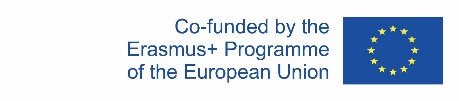 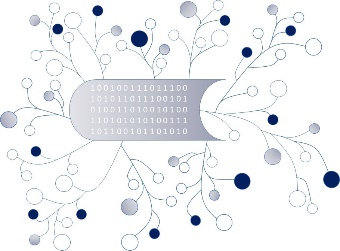 Dissemination Activity-6.2DigI-VET:
Fostering Digitisation and Industry 4.0 in vocational education and trainingProject No: 2018-1-DE02-KA202-005145Screenshots (25.10.2019):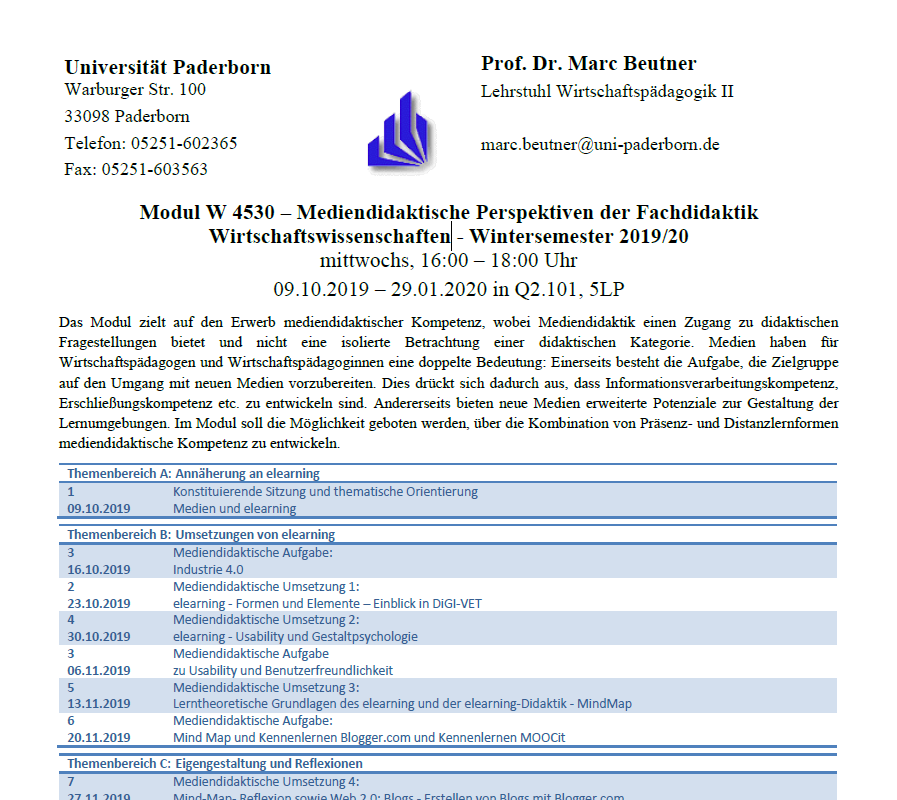 Presentation of DiGI-VET project at university seminar „Mediendidaktische Perspektiven der Fachdidaktik Wirtschaftswissenschaften“.Nr.ArtDatumLink2Face-to-Face23.10.2019See Screenshot